РЕСПУБЛИКА  КРЫМНИЖНЕГОРСКИЙ  РАЙОНИЗОБИЛЬНЕНСКИЙ  СЕЛЬСКИЙ СОВЕТ54-я   очередная   сессия 1-го созыва24.12.2018 года                       РЕШЕНИЕ №  6                             с.ИзобильноеОб утверждении Положений об оплате труда выборного должностного лица местного самоуправления Изобильненского сельского поселения Нижнегорского района Республики Крым, муниципальных служащих администрации Изобильненского сельского поселения Нижнегорского района Республики Крым и работникам, замещающих должности, не являющиеся должностями  муниципальной службы  администрации Изобильненского сельского поселения Нижнегорского района Республики КрымВ соответствии с Федеральным законом от 06.10.2003 года № 131-ФЗ «Об общих принципах организации местного самоуправления в Российской Федерации», Федеральным законом от 02.03.2007 года № 25-ФЗ «О муниципальной службе в Российской Федерации», ст. 28 Закона Республики Крым от 21.08.2014 года № 54-ЗРК «Об основах местного самоуправления в Республике Крым», Законом Республики Крым от 10.09.2014 года № 76-ЗРК «О муниципальной службе в Республике Крым», Законом Республики Крым от 10.09.2014 года № 77-ЗРК «О Реестре муниципальных должностей в Республике Крым», Законом Республики Крым от 16.09.2014 года № 78-ЗРК «О Реестре должностей муниципальной службы в Республике Крым», постановлением Совета министров Республики Крым от 26.09.2014 года № 362 «О предельных нормативах формирования расходов на оплату труда депутатов, выборных должностных лиц местного самоуправления, муниципальных служащих в Республике Крым» (с изменениями и дополнениями), Уставом муниципального образования Изобильненское сельское поселение Нижнегорского района Республики Крым, Изобильненский сельский советРЕШИЛ:      1.Отменить действие Положения об оплате труда лиц не замещающих должности муниципальной службы и исполняющие обязанности по техническому обеспечению деятельности органов местного самоуправления муниципального образования Изобильненское сельское поселение Нижнегорского района Республики Крым, утвержденной решением № 6 6-й внеочередной сессией 1-го созыва от 26.12.2014 г. с изменениями от 26.05.2015 г. и от 30.12.2015, от 03.08.2015)       2.Отменить действие Положения о размере и порядке выплаты денежного вознаграждения председателю Изобильненское сельского совета – главе администрации Изобильненского сельского поселения Нижнегорского района Республики Крым, утвержденное решением № 5 6-й внеочередной сессией 1-го созыва от 26.12.2014 г. (с изменениями от 03.08.2015 г. и от 30.12.2015).       3.Отменить действие Положения об оплате труда муниципальных служащих в органах местного самоуправления муниципального образования Изобильненское сельское поселение Нижнегорского района Республики Крым, утвержденной решением № 6 6-й внеочередной сессией 1-го созыва от 26.12.2014 г.( с изменениями от 30.10.2018).       4.Утвердить Положение об оплате труда выборного должностного лица местного самоуправления Изобильненского сельского поселения Нижнегорского района Республики Крым согласно Приложению 1.       5.Утвердить Положение об оплате труда муниципальных служащих   администрации Изобильненского сельского поселения Нижнегорского района Республики Крым согласно Приложению 2.        6. Утвердить Положение  об оплате труда работникам, замещающих должности, не являющиеся должностями муниципальной службы  администрации Изобильненского сельского поселения Нижнегорского района Республики Крым согласно Приложения 3.        7.Обнародовать настоящее решение на информационном стенде Изобильненского сельского совета Нижнегорского района Республики Крым по адресу: Республика Крым, Нижнегорский район, с. Изобильное, пер.Центральный,15  на сайте администрации Изобильненского сельского поселения izo,ilnoe-sp.ru.       8.Действие настоящего решения распространяется на правоотношения, возникшие с 01 января 2019 года.       9.Контроль за исполнением настоящего решения оставляю за собой.Председатель Изобильненского сельского совета - глава администрацииИзобильненского сельского поселения				       Л.Г.Назарова Приложение №1  к решению № 6 54- й  сессии Изобильненского сельского совета Нижнегорского района Республики Крым от 24.12.2018 г.Положениеоб оплате труда выборного должностного лица местного самоуправления Изобильненского сельского поселения Нижнегорского района Республики Крым Общие положенияНастоящее Положение устанавливает размеры и условия оплаты труда выборного должностного лица местного самоуправления, осуществляющего свои полномочия на постоянной основе в Изобильненском сельском поселении Нижнегорского района Республики Крым (далее – «Председателя Изобильненского сельского совета – главы администрации Изобильненского сельского поселения»).Оплата труда Председателя Изобильненского сельского совета – главы администрации Изобильненского сельского поселения производится в виде денежного содержания, являющегося средством его материального обеспечения и стимулирования профессиональной служебной деятельности по замещаемой муниципальной должности.Оплата труда Председателя Изобильненского сельского совета – главы администрации Изобильненского сельского поселенияОплата труда Председателя Изобильненского сельского совета – главы администрации Изобильненского сельского поселения производится в виде денежного содержания, которое состоит из должностного оклада и ежемесячного денежного поощрения в соответствии с замещаемой им муниципальной должностью и дополнительных выплат.2.2. Размер денежного содержания Председателя Изобильненского сельского совета – главы администрации Изобильненского сельского поселения устанавливается с учетом коэффициента 1,0 (численность населения  до 1,5 тысяч человек), согласно Постановлению Совета министров Республики Крым от 26.09.2014 г. № 362 «О предельных нормативах формирования расходов на оплату труда депутатов, выборных должностных лиц местного самоуправления, муниципальных служащих в Республике Крым» (с изменениями и дополнениями). 2.2.1. Размер денежного содержания Председателя Изобильненского сельского совета – главы администрации Изобильненского сельского поселения увеличивается (индексируется) с учетом темпов и сроков увеличения (индексации) месячных окладов государственных гражданских служащих Республики Крым, утвержденных законом Республики Крым о бюджете Республики Крым.При увеличении (индексации) размера денежного содержания Председателя Изобильненского сельского совета – главы администрации Изобильненского сельского поселения его размер подлежит округлению до целого рубля в сторону увеличения.2.2.2. Должностной оклад Председателя Изобильненского сельского совета – главы администрации Изобильненского сельского поселения устанавливается в размере 26 700,00 рублей в месяц.2.2.3. Ежемесячное денежное поощрение Председателя Изобильненского сельского совета – главы администрации Изобильненского сельского поселения устанавливается в размере 14 198,00 рублей.2.3. К дополнительным выплатам относятся:единовременная выплата при предоставлении ежегодного оплачиваемого отпуска;материальная помощь;премии за счет средств экономии фонда оплаты труда.Денежное содержание Председателя Изобильненского сельского совета – главы администрации Изобильненского сельского поселения, в период профессиональной подготовки, переподготовки, повышения квалификации или стажировки; в период нахождения в служебной командировке; в период урегулирования конфликта интересов при отстранении от замещаемой должности (недопущение к исполнению должностных обязанностей); проведения служебной проверки, сохраняется за весь соответствующий период как за фактически отработанное время. На период временной нетрудоспособности Председателю Изобильненского сельского совета – главе администрации Изобильненского сельского поселения, выплачивается пособие в порядке, установленном федеральным законодательством.Единовременная выплата при предоставлении ежегодного оплачиваемогоотпуска и материальная помощьПри предоставлении Председателю Изобильненского сельского совета – главе администрации Изобильненского сельского поселения ежегодного оплачиваемого отпуска, в том числе части ежегодного оплачиваемого отпуска, один раз в календарном году на основании его письменного заявления производится единовременная выплата в размере одного должностного оклада.В случае если Председатель Изобильненского сельского совета – глава администрации Изобильненского сельского поселения не использовал в течение календарного года своего права на ежегодный оплачиваемый отпуск, единовременная выплата производится в конце календарного года на основании его письменного заявления.Председателю Изобильненского сельского совета – главе администрации Изобильненского сельского поселения, приступившему к замещению муниципальной должности в течение текущего календарного года, при выходе на работу Председателя Изобильненского сельского совета – главы администрации Изобильненского сельского поселения, находившегося в отпуске по уходу за ребенком, единовременная выплата при предоставлении ежегодного оплачиваемого отпуска производится на основании его письменного заявления в размере, пропорциональном полным месяцам, прошедшим со дня поступления либо выхода на работу до конца текущего календарного года.При прекращении полномочий либо при уходе Председателя Изобильненского сельского совета – главы администрации Изобильненского сельского поселения, в ежегодный оплачиваемый отпуск с последующим прекращением полномочий, уходе в отпуск по уходу за ребенком, при увольнении, либо уходе в ежегодный оплачиваемый отпуск с последующим увольнением, уходе в отпуск по уходу за ребенком единовременная выплата производится пропорционально полным месяцам, прошедшим с начала календарного года до дня увольнения, прекращения полномочий, ухода в отпуск по уходу за ребенком.3.2. Материальная помощь выплачивается один раз в год на основании письменного заявления Председателя Изобильненского сельского совета – главы администрации Изобильненского сельского поселения в размере одного должностного оклада.Председателю Изобильненского сельского совета – главе администрации Изобильненского сельского поселения, приступившему к замещению муниципальной должности в течение текущего календарного года, при выходе на работу Председателя Изобильненского сельского совета – главы администрации Изобильненского сельского поселения, находившегося в отпуске по уходу за ребенком, выплата материальной помощи производится в декабре текущего календарного года на основании его письменного заявления пропорционально полным месяцам, прошедшим со дня поступления либо выхода на работу до конца текущего календарного года.Председателю Изобильненского сельского совета – главе администрации Изобильненского сельского поселения, проработавшему неполный календарный год в связи с призывом на военную службу или направлением на заменяющую ее альтернативную гражданскую службу, переводом на другую работу, поступлением в учебные заведения, сокращением численности или штата, уходом на пенсию, уволенным по собственному желанию, выплата материальной помощи производится пропорционально полным месяцам, прошедшим с начала календарного года до дня увольнения.Материальная помощь не выплачивается Председателю Изобильненского сельского совета – главе администрации Изобильненского сельского поселения, находящемуся в отпуске по уходу за ребенком.3.3 Размер единовременной выплаты при предоставлении ежегодного оплачиваемого отпуска и материальной помощи, определяется исходя из размера должностного оклада, установленного на день подачи соответствующего заявления.3.4 Сроки единовременной выплаты при предоставлении ежегодного оплачиваемого отпуска и материальной помощи определяются решением Изобильненского сельского совета Нижнегорского района Республики Крым.3.5. Выплаченные единовременная выплата при предоставлении ежегодного оплачиваемого отпуска и материальная помощь при увольнении Председателя Изобильненского сельского совета – главы администрации Изобильненского сельского поселения удержанию не подлежат.4. Порядок формирования фонда оплаты труда Председателя Изобильненского сельского совета – главы администрации Изобильненского сельского поселенияФинансирование расходов на выплату денежного содержания Председателя Изобильненского сельского совета – главы администрации Изобильненского сельского поселения осуществляется за счет средств местного бюджета.Формирование фонда оплаты труда Председателя Изобильненского сельского совета – главы администрации Изобильненского сельского поселения осуществляется, в соответствии с Постановлением Совета министров Республики Крым от 26.09.2014 года № 362 «О предельных нормативах формирования расходов на оплату труда депутатов, выборных должностных лиц местного самоуправления, муниципальных служащих в Республике Крым» (с изменениями и дополнениями)Размер годового фонда оплаты труда Председателя Изобильненского сельского совета – главы администрации Изобильненского сельского поселения составляет 13,35 денежных содержаний.Экономия денежных средств по фонду оплаты труда Председателя Изобильненского сельского совета – главы администрации Изобильненского сельского поселения изъятию не подлежит и может быть направлена на выплату премий за счет средств экономии фонда оплаты труда на основании решения Изобильненского сельского совета Нижнегорского района Республики Крым.Приложение  №2 к решению № 6 54-й сессии Изобильненского сельского совета Нижнегорского района Республики Крым  от 24.12.2018 годаПоложениеоб оплате труда муниципальных служащих администрацииИзобильненского сельского поселения Нижнегорского района Республики Крым Общие положенияНастоящее Положение разработано в соответствии с Бюджетным кодексом Российской Федерации, Трудовым кодексом Российской Федерации, Федеральным законом от 06.10.2003 года № 131-ФЗ «Об общих принципах организации местного самоуправления в Российской Федерации», Федеральным законом от 02.03.2007 года № 25-ФЗ «О муниципальной службе в Российской Федерации», Законом Республики Крым от 21.08.2014 года № 54-ЗРК «Об основах местного самоуправления в Республике Крым», Законом Республики Крым от 10.09.2014 года № 76-ЗРК «О муниципальной службе в Республике Крым», Постановлением Совета Министров Республики Крым от 26.09.2014 года № 362 «О предельных нормативах формирования расходов на оплату труда депутатов, выборных должностных лиц местного самоуправления, муниципальных служащих в Республике Крым» (с изменениями и дополнениями), Уставом муниципального образования Изобильненское сельское поселение Нижнегорского района Республики Крым.Настоящее Положение определяет и конкретизирует порядок оплаты труда муниципальных служащих администрации Изобильненского сельского поселения Нижнегорского района Республики Крым (далее – «муниципальных служащих»). Оплата труда муниципальных служащих производится за счет средств бюджета Изобильненского сельского поселение Нижнегорского района Республики Крым.В соответствии с Приложением Закона Республики Крым от 10.09.2014 № 78-ЗРК «О реестре должностей муниципальной службы в Республике Крым» муниципальное образование Изобильненское сельское поселение Нижнегорского района Республики Крым относится к четвертому разделу реестра должностей муниципальной службы.Денежное содержание муниципальных служащихДенежное содержание муниципального служащего состоит из должностного оклада в соответствии с замещаемой им должностью муниципальной службы, а также следующих ежемесячных и иных дополнительных выплат:ежемесячная надбавка за классный чин;ежемесячная надбавка к должностному окладу за выслугу лет на муниципальной службе в зависимости от стажа муниципальной службы; ежемесячная надбавка к должностному окладу за особые условия муниципальной службы;премии за выполнение особо важных и сложных заданий;единовременная выплата при предоставлении ежегодного оплачиваемого отпуска.материальная помощь.Порядок формирования фонда оплаты труда муниципальных служащихФонд оплаты труда муниципальных служащих формируется в соответствии с Приложением к Постановлению Совета министров Республики Крым от 26.09.2014 года № 362 «О предельных нормативах формирования расходов на оплату труда депутатов, выборных должностных лиц местного самоуправления, муниципальных служащих в Республике Крым» (с изменениями и дополнениями)	Размер годового фонда оплаты труда муниципальных служащих составляет 39,5 должностных окладов всех муниципальных служащих в целом в органе местного самоуправления.При формировании фонда оплаты труда муниципальных служащих сверх суммы средств, направляемых для выплаты должностных окладов, предусматриваются следующие выплаты (в расчете на год):ежемесячная надбавка за классный чин;ежемесячная надбавка к должностному окладу за выслугу лет на муниципальной службе;ежемесячная надбавка к должностному окладу за особые условия муниципальной службы;4) премии за выполнение особо важных и сложных заданий;5) единовременная выплата при предоставлении ежегодного оплачиваемого отпуска;6) материальная помощь.Доплата за совмещение профессий (должностей) или выполнение обязанностей временно отсутствующего работника составляет 30% от оклада временно отсутствующего работника.Выплата муниципальным служащим дополнительных выплат производится одновременно с выплатой должностного оклада.Денежное содержание муниципальному служащему выплачивается не реже чем через каждые полмесяца в день, установленный правилами внутреннего трудового распорядка.При выплате денежного содержания муниципальному служащему ежемесячно выдается расчетный листок, содержащий информацию о составных частях денежного содержания, причитающейся ему за соответствующий период, размерах произведенных удержаний, а также общей денежной сумме, подлежащей выплате.Индивидуальные трудовые споры по вопросам оплаты труда муниципальных служащих рассматриваются в установленном законодательством порядке.Все выплаты, предусмотренные настоящим Положением, осуществляются в пределах фонда оплаты труда соответствующего органа местного самоуправления.Председатель Изобильненского сельского совета - глава администрации Изобильненского сельского поселения вправе перераспределять средства для оплаты труда муниципальных служащих между выплатами, предусмотренными настоящим пунктом.Порядок расчета денежного содержания муниципальных служащихДолжностной оклад - размер месячной оплаты труда муниципального служащего, выполнившего за этот период свои трудовые обязанности в соответствии с квалификационными требованиями, предъявляемыми на основании муниципальных нормативных правовых актов.Размер должностных окладов устанавливается согласно Постановлению Совета министров Республики Крым от 26.09.2014 года № 362 «О предельных нормативах формирования расходов на оплату труда депутатов, выборных должностных лиц местного самоуправления, муниципальных служащих в Республике Крым» (с изменениями и дополнениями)Размер должностных окладов муниципальных служащих и ежемесячной надбавки за классный чин муниципальных служащих увеличиваются (индексируются) с учетом темпов и сроков увеличения (индексации) месячных окладов государственных гражданских служащих Республики Крым, утвержденных законом Республики Крым о бюджете Республики Крым.При увеличении (индексации) размеров должностных окладов муниципальных служащих и ежемесячных надбавок за классный чин муниципальных служащих, их размеры подлежат округлению до целого рубля в сторону увеличения.Размеры должностных окладов муниципальных служащих в АДМИНИСТРАЦИИ Изобильненского сельского поселения Нижнегорского района Республики Крым4.2. Размер ежемесячной надбавки за классный чин определяется в соответствии с Приложением 3 к Постановлению Совета министров Республики Крым от 26.09.2014 г. № 362 «О предельных нормативах формирования расходов на оплату труда депутатов, выборных должностных лиц местного самоуправления, муниципальных служащих в Республике Крым» (с изменениями и дополнениями) и составляет:Порядок присвоения классных чинов муниципальным служащим определяется законодательством Российской Федерации и Республики Крым.4.3. Ежемесячная надбавка к должностному окладу за выслугу лет на муниципальной службе в размере процента к должностному окладу в зависимости от стажа муниципальной службы составляет:от 1 года до 5 лет - 10 %от 5 лет до 10 лет - 15 % от 10 лет до 15 лет - 20 %от 15 лет и выше - 30%Исчисление стажа работы, дающего право на получение надбавок за выслугу лет, осуществляется в соответствии с законодательством Российской Федерации и Республики Крым.Ежемесячная надбавка к должностному окладу за выслугу лет на муниципальной службе выплачивается со дня возникновения у муниципального служащего права на ее назначение или изменение ее размера.Надбавка за выслугу лет исчисляется исходя из должностного оклада работника без учета других надбавок и выплачивается ежемесячно одновременно с выплатой денежного содержания (оплатой труда). Основанием для выплаты муниципальному служащему ежемесячной надбавки к должностному окладу за выслугу лет является распоряжение работодателя. 4.4. Ежемесячная надбавка к должностному окладу за особые условия муниципальной службы.Под особыми условиями муниципальной службы понимается степень сложности, срочности, интенсивности, напряженности, опасности, важности служебной деятельности, ответственности за принимаемые решения, обусловленная необходимостью выполнения в кратчайшие сроки поручений с обязательным соблюдением качества их исполнения, осуществления служебной деятельности в условиях меняющейся обстановки ненормированного служебного дня, включая исполнение обязанности в выходные и нерабочие праздничные дни, компетентность при выполнении наиболее важных, сложных и ответственных работ и заданий, знание и применение в работе компьютерной и другой техники, профессиональный уровень исполнения должностных обязанностей, повышенная напряженность работы и ответственность, связанные с организацией жизнеобеспечения муниципального образования, работа с населением, разъездной характер работы, обучение на службе менее опытных сотрудников (наставничество).Размер ежемесячной надбавки к должностному окладу за особые условия муниципальной службы устанавливается в пределах от 60 % до 200 % процентов от должностного оклада. Ежемесячная надбавка к должностному окладу за особые условия муниципальной службы устанавливается муниципальному служащему распоряжением работодателя с учетом замещаемой должности муниципальной службы, сложности, напряженности, объема и эффективности выполняемой муниципальным служащим работы, уровня ответственности, самостоятельности при принятии решений.Размеры ежемесячной надбавки к должностному окладу за особые условия муниципальной службы определяются работодателем и утверждаются в штатном расписании.Конкретный размер ежемесячной надбавки к должностному окладу за особые условия муниципальной службы может повышаться, но не выше максимального размера, в зависимости от повышения сложности и напряженности в работе или понижаться, но не ниже минимального размера, в зависимости от понижения сложности и напряженности в работе и устанавливается распоряжением работодателя. Работникам могут производиться иные выплаты, предусмотренные законодательством Российской Федерации и Республики Крым в пределах фонда оплаты труда.4.5. Премии за выполнение особо важных и сложных заданий выплачиваются муниципальному служащему в целях повышения его заинтересованности в результатах деятельности органа местного самоуправления и качестве выполнения должностных обязанностей.Премирование муниципальных служащих производиться по итогам работы с учетом обеспечения задач и функций, исполнения должностных инструкций за месяц либо иной отчетный период.Решение о выплате премии оформляется распоряжением работодателя.Максимальный размер премий не ограничивается.Не подлежат премированию муниципальные служащие, имеющие неснятое дисциплинарное взыскание в текущем месяце. Премии не начисляются за период нахождения в ежегодном, учебном отпуске, в отпуске без сохранения заработной платы, за период временной нетрудоспособности. Фонд для выплаты премий муниципальным служащим формируется в пределах утвержденного фонда оплаты труда муниципальных служащих.Для выплаты премии определяется размер премиального фонда органа местного самоуправления, который состоит из средств, предусмотренных на выплату премий за выполнение особо важных и сложных заданий и сложившейся экономии по фонду оплаты труда.Единовременная выплата при предоставлении ежегодного оплачиваемого отпуска муниципального служащего производится в размере двух должностных окладов. Единовременная выплата производится на основании заявления муниципального служащего при предоставлении отпуска. При разделении отпуска на части единовременная выплата к отпуску производится к одной из его частей, указанной в заявлении муниципального служащего. Муниципальным служащим, впервые принятым на работу в администрацию Изобильненского сельского поселения Нижнегорского района Республики Крым в текущем календарном году, и которым не был предоставлен ежегодный оплачиваемый отпуск, единовременная выплата к отпуску производится пропорционально полным календарным месяцам с момента приема на работу до окончания календарного года. В этом случае единовременная выплата к отпуску предоставляется в последнем месяце календарного года по письменному заявлению муниципального служащего. В случае если муниципальный служащий в текущем календарном году не использовал своего права на ежегодный оплачиваемый отпуск, единовременная выплата производится в последнем месяце календарного года на основании письменного заявления муниципального служащего. При увольнении муниципального служащего, единовременная выплата осуществляется за фактически отработанные полные календарные месяцы в текущем календарном году. 	Единовременная выплата к отпуску выплачивается исходя из установленного штатным расписанием должностного оклада по замещаемой должности на момент ее выплаты.Право на единовременную выплату, не полученную работником до истечения текущего календарного года, на последующие годы не переносится.Муниципальному служащему, не проработавшему 6 календарных месяцев, единовременная выплата к отпуску не выплачивается.Материальная помощь выплачивается один раз в год по заявлению муниципального служащего, занимающего должность не менее 6 месяцев, в размере двух должностных окладов. Решение об оказании материальной помощи принимается на основании письменного заявления муниципального служащего. Выплата материальной помощи производится, как правило, при предоставлении ежегодного оплачиваемого отпуска, но может быть по просьбе муниципального служащего и по решению работодателя выплачена по частям в иные сроки. Выплата материальной помощи не зависит от итогов оценки результатов труда муниципального служащего.Муниципальным служащим, поступившим на муниципальную службу в течение текущего календарного года, при выходе на муниципальную службу муниципального служащего, находившегося в отпуске по уходу за ребенком, выплата материальной помощи производится в декабре текущего календарного года на основании его письменного заявления пропорционально полным месяцам, прошедшим со дня поступления либо выхода на муниципальную службу до конца текущего календарного года.Муниципальным служащим, проработавшим неполный календарный год в связи с призывом на военную службу или направлением на замещающую ее альтернативную гражданскую службу, переводом на другую работу, поступлением в учебные заведения, окончанием срочного трудового договора, сокращением численности или штата, уходом на пенсию, уволенным по собственному желанию, выплата материальной помощи производится пропорционально полным месяцам, прошедшим с начала календарного года до дня увольнения.Материальная помощь не выплачивается муниципальным служащим, находящимся в отпуске по уходу за ребенком.В случае если в течение года материальная помощь не выплачивалась или была выплачена в размере менее двух должностных окладов, то оставшаяся часть материальной помощи выплачивается в конце текущего года.Право на выплату материальной помощи, не полученной работником до истечения текущего календарного года, на последующие годы не переносится.В случае увольнения муниципального служащего по основаниям, предусмотренным пунктами 2, 3, 4 части 1 статьи 19 Федерального закона от 02.03.2007 № 25-ФЗ «О муниципальной службе в Российской Федерации», статьей 81 (за исключением пунктов 1, 2, 4, 13), пунктами 4, 8, 10 статьи 83, статьей 84 Трудового кодекса Российской Федерации, материальная помощь не выплачивается.Муниципальному служащему, не проработавшему 6 календарных месяцев, материальная помощь не выплачивается.Размер единовременной выплаты и материальной помощи, определяется исходя из размера должностного оклада, установленного на день подачи соответствующего заявления.Выплаченные единовременная выплата при предоставлении ежегодного оплачиваемого отпуска и материальная помощь при увольнении муниципальных служащих удержанию не подлежат.Порядок использования средств экономии фонда оплаты труда5.1. Экономия фонда оплаты труда муниципальных служащих, может быть израсходована по следующим направлениям:премирование за выполнение особо важных и сложных заданий;установление доплат за совмещение должностей или за выполнение обязанностей временно отсутствующего работника;установление выплат единовременного характера по следующим причинам:рождение ребенка;свадьба;юбилей;смерть близких родственников;проведение оперативного вмешательства медицинского характера;приобретение дорогостоящих медикаментов;чрезвычайные обстоятельства,	 а именно:	 причинение ущерба здоровью и имуществу работника в результате пожара, кражи, наводнения и т.д.	5.2. Размеры премирования, доплат и выплат за счет экономии фонда оплаты труда предельными размерами не ограничиваются.	5.3. Расходование средств экономии фонда оплаты труда осуществляется на основании распоряжения председателя Изобильненского сельского совета - главы администрации Изобильненского сельского поселения.Приложение № 3  к решению № 6 54- й  сессии Изобильненского сельского совета Нижнегорского района Республики Крым от 24.12.2018 г.               ПОЛОЖЕНИЕоб оплате труда работникам, замещающих должности, не являющиеся должностями муниципальной службы  администрации Изобильненского сельского поселения Нижнегорского района Республики Крым1.Общие положения      1.1. Настоящее Положение разработано в соответствии с Бюджетным кодексом Российской Федерации, Трудовым кодексом Российской Федерации, Федеральным законом от 06.10.2003 года №131-ФЗ «Об общих принципах организации местного самоуправления в Российской Федерации», Законом Республики Крым от 07.04.2014 г. № 44-ЗРК « Об оплате труда лиц, замещающих должности , не являющиеся должностями государственной гражданской службы Республики Крым, и работников учреждений, обеспечивающих деятельность органов государственной власти Республики Крым», с изменениями от 20.03.2015г.№ 89 – ЗРК и от 29.12.2017 г. № 449-ЗРК « О внесении изменений в Закон Республики Крым « Об оплате труда лиц, замещающих должности , не являющиеся должностями государственной гражданской службы Республики Крым, и работников учреждений, обеспечивающих деятельность органов государственной власти Республики Крым», Уставом муниципального образования Изобильненское сельское поселение Нижнегорского района Республики Крым.     1.2. Настоящее Положение определяет и конкретизирует порядок оплаты труда работникам, замещающих должности, не являющиеся должностями муниципальной службы,  в администрации Изобильненского сельского поселения Нижнегорского района Республики Крым.       1.3. Оплата труда работникам, замещающих должности, не являющиеся должностями муниципальной службы,  в администрации Изобильненского сельского поселения Нижнегорского района Республики Крым  производится за счет средств бюджета Изобильненского сельского поселения Нижнегорского района Республики Крым. Порядок формирования фонда оплаты труда работникам, замещающих должности, не являющиеся должностями муниципальной службы в администрации Изобильненского сельского поселения Нижнегорского района Республики Крым2.1. Фонд оплаты труда работникам, замещающих должности, не являющиеся должностями муниципальной службы,  формируется в соответствии  со статьей 4 Закона  Республики Крым от 20.03.2015 года № 89 –ЗРК « О внесении изменений в Закон Республики Крым « Об оплате лиц, замещающих должности , не являющиеся должностями государственной гражданской службы Республики Крым, и работников учреждений, обеспечивающих деятельность органов государственной власти Республики Крым».   2.2. При формировании фонда оплаты труда работникам, замещающих должности, не являющиеся должностями муниципальной службы,  и работников обеспечивающих деятельность органов местного самоуправления муниципального образования Изобильненское сельское поселение Нижнегорского района Республики Крым сверх суммы средств, направляемых для выплаты должностных окладов, предусматриваются следующие выплаты (в расчете на год):    1)ежемесячной надбавка за высокие достижения в труде или за сложность и напряженность в труде- в размере до 50% должностного оклада(тарифной ставки заработной платы)   2) премии по результатам работы- размер премии не ограничивается в пределах фонда оплаты труда.    3)единовременной выплаты при предоставлении ежегодного оплачиваемого отпуска в размере двух должностных окладов (тарифных ставок заработной платы)     4) материальная помощь – в размере двух должностных окладов (тарифных ставок заработной платы)Все выплаты, предусмотренные настоящим Положением, осуществляются в пределах фонда оплаты труда соответствующего органа местного самоуправления.3. Порядок расчета оплаты труда работникам, замещающих должности, не являющиеся должностями муниципальной службы администрации Изобильненского сельского поселения Нижнегорского района                     Республики Крым3.1. Заработная плата работникам, замещающих должности, не являющиеся должностями муниципальной службы,  состоит из должностного оклада (ставки заработной платы)  выплат  стимулирующего и компенсационного характера. 3.2 Тарифная ставка заработной платы  устанавливается в размере 6200 рублей в месяц.        Должностные оклады работников, замещающих должности, не являющиеся должностями муниципальной службы, устанавливаются в размерах, тарифной ставки заработной платы рабочего, увеличенной на коэффициент, соответствующий замещаемой лицом должности.       Должностные оклады (ставки заработной платы) увеличиваются (индексируются) в соответствии с законом Республики Крым о бюджете Республики Крым на очередной финансовый год и плановый период.      При индексации должностных окладов их размеры подлежат округлению до целого рубля в сторону увеличения.Размеры должностных окладов работникам, замещающих должности, не являющиеся должностями муниципальной службы администрации Изобильненского сельского поселения Нижнегорского района Республики Крым3.3. Стимулирующие выплаты лиц, замещающих должности, не являющиеся должностями муниципальной службы., устанавливаются из расчета: 1) ежемесячной надбавка за высокие достижения в труде или за сложность и напряженность в труде - в размере до 50% должностного оклада(тарифной ставки заработной платы). Размер ежемесячной надбавка за высокие достижения в труде или за сложность и напряженность в труде устанавливается распоряжение работодателя.2) ежемесячная надбавка к должностному окладу за выслугу лет в размерах: При стаже работы немуниципальной службы в процентах от должностного оклада От 3 лет до 8 лет 10От 8 до 13 лет 15От 13 до 18 лет 20От 18 до 23 лет 25Свыше 23 лет 30Надбавка за выслугу лет исчисляется исходя из должностного оклада, работника без учета других надбавок и выплачивается ежемесячно одновременно с выплатой денежного содержания (оплатой труда). 3) премии по результатам работы – размер премий не ограничивается в пределах фонда оплаты труда. Порядок выплаты премий по результатам работы определяется работодателем; 4) единовременная выплата при предоставлении ежегодного оплачиваемого отпуска в размере четырех должностных окладов (ставок заработной платы). Единовременная выплата производится на основании заявления работника о предоставлении отпуска.При разделении отпуска на части единовременная выплата к отпуску производится к одной из его частей, указанной в заявлении работника. Работникам, впервые принятым на работу в органы местного самоуправления Изобильненского сельского поселения в текущем календарном году, и которым не был предоставлен ежегодный оплачиваемый отпуск, единовременная выплата к отпуску производится пропорционально полным календарным месяцам с момента приема на работу до окончания календарного года. В этом случае единовременная выплата к отпуску предоставляется в последнем месяце календарного года. В случае если работник в текущем календарном году не использовал своего права на ежегодный оплачиваемый отпуск, единовременная выплата производится в последнем месяце календарного года на основании письменного заявления. При увольнении работника, единовременная выплата осуществляется за фактически отработанные полные календарные месяцы в текущем календарном году. Единовременная выплата к отпуску выплачивается исходя из установленного штатным расписанием должностного оклада (ставки заработной платы) по замещаемой должности на момент ее выплаты.5) Материальная помощь – в размере двух должностных окладов (ставок заработной платы) осуществляется в течение календарного года на основании личного заявления работника.Материальная помощь выплачивается не ранее чем через 6 месяца после приема на работу, испытательный срок в этот период не включается. Работникам, замещающих должности, не являющиеся должностями муниципальной службы,  принятым на работу в течение квартала, при уходе в отпуск без сохранения денежного содержания или отпуск по уходу за ребенком, при выходе на работу работнику, находившегося в указанных отпусках, а также при увольнении с работы материальная помощь выплачивается пропорционально отработанному в соответствующем квартале времени. При увольнении работника, не получившего материальную помощь, указанная выплата производится пропорционально отработанному времени, за исключением случаев увольнения по основаниям, предусмотренным пунктами 5, 6, 7, 9 - 11 статьи 81 Трудового кодекса Российской Федерации, по решению главы Администрации Изобильненского сельского поселения Нижнегорского района Республики Крым. При наличии экономии денежных средств по фонду оплаты труда, на основании распоряжения главы администрации может быть выплачена дополнительная материальная помощь: к праздничным датам (установленным законодательством), в связи с заключением брака, рождением ребенка, смертью близких родственников (родителей, детей, супруга (супруги)), утратой личного имущества в результате пожара или стихийного бедствия, потребностью в лечении или восстановлении здоровья в связи с болезнью (травмой), несчастным случаем, аварией, а также в иных случаях острой необходимости. 6) при предоставлении ежегодного отпускаФормирование фонда оплаты труда работников,  замещающих должности, не являющиеся должностями муниципальной службы,  администрации Изобильненского сельского поселения Нижнегорского района Республики Крым4.1. Фонда оплаты труда работников, замещающих должности, не являющиеся должностями муниципальной службы,  . состоит из:-окладов (ставок заработной платы), предусматриваются средства для выплаты (в расчете на год): - ежемесячной надбавка за высокие достижения в труде или за сложность и напряженность в труде - в размере 5 должностных окладов (тарифных ставок заработной платы);- ежемесячной надбавки к должностному окладу за выслугу лет в размере 2,5 должностных окладов;- премий по результатам работы: - в размере 3-х должностных окладов (ставок заработной платы); - единовременной выплаты при предоставлении ежегодного оплачиваемого отпуска в размере двух должностных окладов и материальной помощи в размере двух должностных окладов (ставок заработной платы).Председатель Изобильненского сельского совета- глава администрации Изобильненского сельского поселения вправе перераспределять средства для оплаты труда работников, замещающих должности, не являющиеся должностями муниципальной службы,  между выплатами, предусмотренными настоящим пунктом.5.Порядок использования средств экономии фонда оплаты труда5.1. Экономия фонда оплаты труда работников, замещающих должности, не являющиеся должностями муниципальной службы,   может быть израсходована по следующим направлениям:премирование за выполнение особо важных и сложных заданий;установление доплат за совмещение должностей или за выполнение обязанностей временно отсутствующего работника;установление выплат единовременного характера по следующим причинам:рождение ребенка;свадьба;юбилей;смерть близких родственников;проведение оперативного вмешательства медицинского характера;приобретение дорогостоящих медикаментов;чрезвычайные обстоятельства,	 а именно:	 причинение ущерба здоровью и имуществу работника в результате пожара, кражи, наводнения и т.д.	5.2. Размеры премирования, доплат и выплат за счет экономии фонда оплаты труда предельными размерами не ограничиваются.	5.3. Расходование средств экономии фонда оплаты труда осуществляется на основании распоряжения председателя Изобильненского сельского совета - главы администрации Изобильненского сельского поселения.№п/пГруппадолжностейНаименование должности муниципальной службыДолжностной оклад                (рублей в месяц)Группа «Главные должности»Группа «Главные должности»Группа «Главные должности»Группа «Главные должности»1ГлавнаяЗаместитель главы администрации10 504,00Группа «Старшие должности»Группа «Старшие должности»Группа «Старшие должности»Группа «Старшие должности»2СтаршаяЗаведующий сектором8 528,002СтаршаяВедущий специалист6 500,00Группа должностей муниципальной службыНаименование классного чина муниципальных служащихРазмер ежемесячной надбавки за классный чин (рублей в месяц)Размер ежемесячной надбавки за классный чин (рублей в месяц)Размер ежемесячной надбавки за классный чин (рублей в месяц)Группа должностей муниципальной службыНаименование классного чина муниципальных служащих1-й класс2-й класс3-й классГлавнаяМуниципальный советник 1 248,001 165,001 082,00СтаршаяРеферент муниципальной службы 749,00624,00582,00Наименование должностиРазмер должностного оклада, руб.Коэффициент, применяемый при исчислении должностных окладовЕд.ст.Специалист 62001,451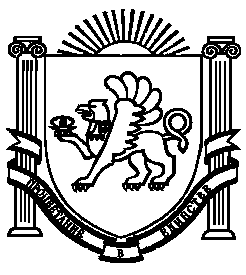 